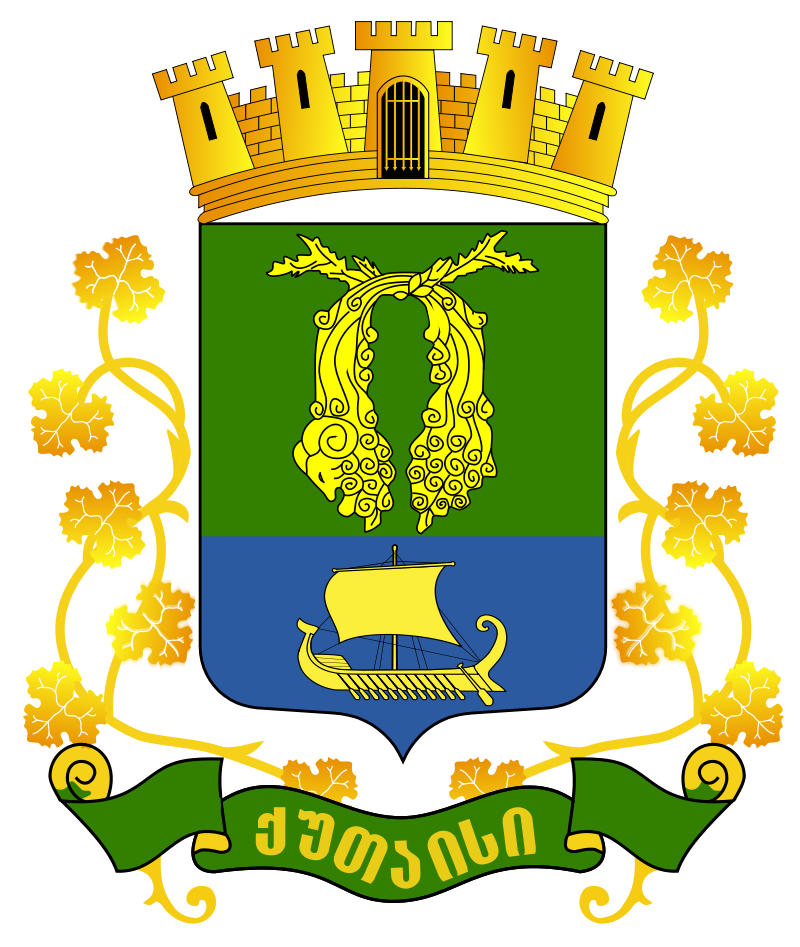 ქალაქ ქუთაისის მუნიციპალიტეტის კაპიტალური ბიუჯეტის დანართი 2022 წლის ბიუჯეტისათვის2022-2025 წლების ბიუჯეტების კაპიტალური ხარჯები2022-2025 წლებში ქალაქ ქუთაისის მუნიციპალიტეტის ბიუჯეტის პროგრამებისა და ქვეპროგრამების მიხედვით, დაგეგმილია შემდეგი კაპიტალური (ინფრასტრუქტურული) ხარჯების გაწევა:ინფრასტრუქტურის განვითარების პრიორიტეტის პროექტები02 01 01 - გზების და ტროტუარების კაპიტალური შეკეთება02 01 03 - სანიაღვრე სისტემის რეაბილიტაცია-მშენებლობა02 04 01 - სოციალურად დაუცველი ოჯახებისთვის საცხოვრებელი სახლების ავარიული სახურავების რეაბილიტაცია02 04 03 - ადმინისტრაციული ორგანოების შენობების მშენებლობა - რეკონსტრუქცია02 04 03 - მრავალბინიანი საცხოვრებელი სახლების ეზოების კეთილმოწყობა02 05 02 - მრავალბინიანი საცხოვრებელი სახლების ლიფტების რეაბილიტაცია02 05 03 - მრავალბინიანი საცხოვრებელი სახლების ეზოების ფურნიტურა02 05 04 - მრავალბინიანი საცხოვრებელი სახლების წყალსაწრეტი მილებისა და პარაპეტების რეაბილიტაცია02 05 05 - მრავალბინიანი საცხოვრებელი სახლების დაზიანებული კანალიზაციის სისტემის რეაბილიტაცია02 05 06 - მრავალბინიანი საცხოვრებელი სახლების სადარბაზოების რეაბილიტაცია02 06 01 - ქალაქ ქუთაისში, ტურისტული ინფრასტრუქტურის რეაბილიტაცია02 06 02 - ადმინისტრაციული ერთეულების მიხედვით თავისუფალი ინიციატივების განხორციელება02 06 04 - მრავალსართულიანი სახლების  ფასადების რეაბილიტაცია02 06 05 - სადღესასწაულო ღონისძიებების ტექნიკური უზრუნველყოფა02 06 07 - შადრევან-აუზების ექსპლოატაცია- რეაბილიტაცია02 10 - საპროექტო-სახარჯთაღრიცხვო სამუშაოების პროგრამადასუფთავება და გარემოს დაცვის პრიორიტეტის პროექტები 03 02 01 - ქალაქის გამწვანების მოვლა-პატრონობისა და სკვერების კეთილმოწყობის ღონისძიებებიკულტურა, სპორტი და ახალგაზრდობის პრიორიტეტის პროექტები 05 01 10 - სხვადასხვა სახეობის სპორტულ - გამაჯანსაღებელი და დასასვენებლად განკუთვნილი ობიექტების მოწყობა, რეაბილიტაცია, ექსპლოატაციაათასი ლარიათასი ლარიათასი ლარიქუთაისის მუნიციპალიტეტის 2022-2025 წლების კაპიტალური ბიუჯეტი ქუთაისის მუნიციპალიტეტის 2022-2025 წლების კაპიტალური ბიუჯეტი ქუთაისის მუნიციპალიტეტის 2022-2025 წლების კაპიტალური ბიუჯეტი ქუთაისის მუნიციპალიტეტის 2022-2025 წლების კაპიტალური ბიუჯეტი ქუთაისის მუნიციპალიტეტის 2022-2025 წლების კაპიტალური ბიუჯეტი ქუთაისის მუნიციპალიტეტის 2022-2025 წლების კაპიტალური ბიუჯეტი ქუთაისის მუნიციპალიტეტის 2022-2025 წლების კაპიტალური ბიუჯეტი ქუთაისის მუნიციპალიტეტის 2022-2025 წლების კაპიტალური ბიუჯეტი ქუთაისის მუნიციპალიტეტის 2022-2025 წლების კაპიტალური ბიუჯეტი ქუთაისის მუნიციპალიტეტის 2022-2025 წლების კაპიტალური ბიუჯეტი ქუთაისის მუნიციპალიტეტის 2022-2025 წლების კაპიტალური ბიუჯეტი ქუთაისის მუნიციპალიტეტის 2022-2025 წლების კაპიტალური ბიუჯეტი ქუთაისის მუნიციპალიტეტის 2022-2025 წლების კაპიტალური ბიუჯეტი ქუთაისის მუნიციპალიტეტის 2022-2025 წლების კაპიტალური ბიუჯეტი ქუთაისის მუნიციპალიტეტის 2022-2025 წლების კაპიტალური ბიუჯეტი ქუთაისის მუნიციპალიტეტის 2022-2025 წლების კაპიტალური ბიუჯეტი ქუთაისის მუნიციპალიტეტის 2022-2025 წლების კაპიტალური ბიუჯეტი Nდასახელებაჯამიჯამიჯამი202120212021202220222022202320232023202420242024Nდასახელებასულადგილობრივი ბიუჯეტითსახელმწიფო ბიუჯეტითსულადგილობრივი ბიუჯეტითსახელმწიფო ბიუჯეტითსულადგილობრივი ბიუჯეტითსახელმწიფო ბიუჯეტითსულადგილობრივი ბიუჯეტითსახელმწიფო ბიუჯეტითსულადგილობრივი ბიუჯეტითსახელმწიფო ბიუჯეტით02 01 01 გზებისა  და ტროტუარების კაპიტალური შეკეთება13607.98965.44642.57187.92545.44642.525002500027002700012201220002 01 03სანიაღვრე სისტემის რეაბილიტაცია-მშენებლობა305530550655655070070008008000900900002 04 01სოციალურად დაუცველი ოჯახებისთვის საცხოვრებელი სახლების ავარიული სახურავების რეაბილიტაცია6606600150150016016001701700180180002 04 02ქალაქში საყრდენი და დამცავი კედლების მშენებლობა210021000500500052052005305300550550002 04 03ადმინისტრაციული ორგანოების შენობების მშენებლობა - რეკონსტრუქცია4004000400400000000000002 05 01მრავალბინიანი საცხოვრებელი სახლების ეზოების კეთილმოწყობა338017032108004076085043807860438178704482602 05 02მრავალბინიანი საცხოვრებელი სახლების ლიფტების რეაბილიტაცია25525501515070700808009090002 05 03მრავალბინიანი საცხოვრებელი სახლების ეზოების ფურნიტურა5005000110110012012001301300140140002 05 04მრავალბინიანი საცხოვრებელი სახლების წყალსაწრეტი მილებისა და პარაპეტების რეაბილიტაცია5105100100100012012001401400150150002 05 05მრავალბინიანი საცხოვრებელი სახლების დაზიანებული კანალიზაციის სისტემის რეაბილიტაცია4304300100100010510501101100115115002 05 06მრავალბინიანი საცხოვრებელი სახლების სადარბაზოების რეაბილიტაცია338033800800800085085008608600870870002 06 01ქალაქ ქუთაისში, ტურისტული ინფრასტრუქტურის რეაბილიტაცია660.36.5653.8660.36.5653.800000000002 06 02ადმინისტრაციული ერთეულების მიხედვით თავისუფალი ინიციატივების განხორციელება40004000010001000010001000010001000010001000002 06 04მრავალსართულიანი სახლების  ფასადების რეაბილიტაცია1516.81516.801516.81516.8000000000002 06 05სადღესასწაულო ღონისძიებების ტექნიკური უზრუნველყოფა140014000300300034034003603600400400002 06 07შადრევან-აუზების ექსპლოატაცია- რეაბილიტაცია435.84.4431.4435.84.4431.400000000002 10საპროექტო-სახარჯთაღრიცხვო სამუშაოების პროგრამა169016900400400042042004304300440440003 02 01ქალაქის გამწვანების მოვლა-პატრონობისა და სკვერების კეთილმოწყობის ღონისძიებები786478640554554024002400024502450024602460005 01 07სხვადასხვა სახეობის სპორტულ - გამაჯანსაღებელი და დასასვენებლად განკუთვნილი ობიექტების მოწყობა, რეაბილიტაცია, ექსპლოატაცია440044000166016600830830092092009909900სულსულ50244.841307.18937.717344.810857.16487.710985101788071154010723817103759549826ქუთაისის მუნიციპალიტეტის ბიუჯეტის 2022-2025 წლების ღონისძიებებიქუთაისის მუნიციპალიტეტის ბიუჯეტის 2022-2025 წლების ღონისძიებებიქუთაისის მუნიციპალიტეტის ბიუჯეტის 2022-2025 წლების ღონისძიებებიქუთაისის მუნიციპალიტეტის ბიუჯეტის 2022-2025 წლების ღონისძიებებიქუთაისის მუნიციპალიტეტის ბიუჯეტის 2022-2025 წლების ღონისძიებებიქუთაისის მუნიციპალიტეტის ბიუჯეტის 2022-2025 წლების ღონისძიებებიქუთაისის მუნიციპალიტეტის ბიუჯეტის 2022-2025 წლების ღონისძიებებიქუთაისის მუნიციპალიტეტის ბიუჯეტის 2022-2025 წლების ღონისძიებებიქუთაისის მუნიციპალიტეტის ბიუჯეტის 2022-2025 წლების ღონისძიებებიქუთაისის მუნიციპალიტეტის ბიუჯეტის 2022-2025 წლების ღონისძიებებიქუთაისის მუნიციპალიტეტის ბიუჯეტის 2022-2025 წლების ღონისძიებებიქუთაისის მუნიციპალიტეტის ბიუჯეტის 2022-2025 წლების ღონისძიებებიქუთაისის მუნიციპალიტეტის ბიუჯეტის 2022-2025 წლების ღონისძიებებიქუთაისის მუნიციპალიტეტის ბიუჯეტის 2022-2025 წლების ღონისძიებებიქუთაისის მუნიციპალიტეტის ბიუჯეტის 2022-2025 წლების ღონისძიებებიქუთაისის მუნიციპალიტეტის ბიუჯეტის 2022-2025 წლების ღონისძიებებიქუთაისის მუნიციპალიტეტის ბიუჯეტის 2022-2025 წლების ღონისძიებებიNდასახელებაჯამიჯამიჯამი202220222022202320232023202420242024202520252025Nდასახელებასულადგილობრივი ბიუჯეტითსახელმწიფო ბიუჯეტითსულადგილობრივი ბიუჯეტითსახელმწიფო ბიუჯეტითსულადგილობრივი ბიუჯეტითსახელმწიფო ბიუჯეტითსულადგილობრივი ბიუჯეტითსახელმწიფო ბიუჯეტითსულადგილობრივი ბიუჯეტითსახელმწიფო ბიუჯეტით1საკომპოსტე მეურნეობასთან მისასვლელი გზის მშენებლობა15715701571570002დ.ავალიანის ქუჩის, გ.ხანძთელის ქუჩის; სარაჯიშვილის ქუჩის, ჭაბუკიანის ქუჩის II  და IV ჩიხების; ლესელიძის ქუჩის III და V ჩიხების საგზაო ინფრასტრქუტურის რაებილიტაცია224322430224322430003მაჩაბლის ქუჩაზე ინფრასტრუქტურის მშენებლობა ინფრასტრუქტურის მოწყობა (საქართველოს მთავრობის 2021 წლის 16 აგვისტოს N1419  განკარგულება)308.83.1305.7308.83.1305.74სააკაძის ქუჩაზე ინფრასტრუქტურის მშენებლობა ინფრასტრუქტურის მოწყობა (საქართველოს მთავრობის 2021 წლის 16 აგვისტოს N1419  განკარგულება)805.78797.7805.78797.75კუპრაძის ქუჩაზე ინფრასტრუქტურის მშენებლობა ინფრასტრუქტურის მოწყობა(საქართველოს მთავრობის 2021 წლის 16 აგვისტოს N1419  განკარგულება853.98.4845.5853.98.4845.56რეზო ჭეიშვილის ქუჩაზე ინფრასტრუქტურის მშენებლობა ინფრასტრუქტურის მოწყობა(საქართველოს მთავრობის 2021 წლის 16 აგვისტოს N1419  განკარგულება)2619.525.92593.62619.525.92593.67 ავტობუსების გაჩერებების მოწყობა- რეაბილიტაცია2001001002001001008ზ.გასახრდიას გამზირის გზის რეაბილიტაცია200020000020002000009ქალაქ ქუთაისში, ახალგაზრდობის გამზირის მეშვიდე შესახვევის (დარჩენილი ნაწილი) გზის რეაბილიტაცია500500005005000010 ქალაქ ქუთაისში,  ჩეჩელაშვილის ქუჩის საგზაო ინფრასტრუქტურის რეაბილიტაცია947947000947947011გაპონოვის ქუჩის გზის რეაბილიტაცია1100110000011001100012ქალაქ ქუთაისში, ლომოურის ქუჩის გზის რეაბილიტაცია238238000238238013რესპუბლიკის ქუჩის რეაბილიტაცია415415000415415014 ქალაქ ქუთაისში,   ნიუპორტის ქუჩის საგზაო ინფრასტრუქტურის რეაბილიტაცია810810000081081015გამარჯვების ქუჩის რეაბილიტაცია410410000041041016ბუკიას ქუჩის  გზის რეაბილიტაცია1200120000001200120017მანდარიას ქუჩის რეაბილიტაცია4804800000480480სულსულ13607.98965.44642.57187.92545.44642.5250025000270027000290012200ქუთაისის მუნიციპალიტეტის ბიუჯეტის 2021-2024 წლების ღონისძიებებიქუთაისის მუნიციპალიტეტის ბიუჯეტის 2021-2024 წლების ღონისძიებებიქუთაისის მუნიციპალიტეტის ბიუჯეტის 2021-2024 წლების ღონისძიებებიქუთაისის მუნიციპალიტეტის ბიუჯეტის 2021-2024 წლების ღონისძიებებიქუთაისის მუნიციპალიტეტის ბიუჯეტის 2021-2024 წლების ღონისძიებებიქუთაისის მუნიციპალიტეტის ბიუჯეტის 2021-2024 წლების ღონისძიებებიქუთაისის მუნიციპალიტეტის ბიუჯეტის 2021-2024 წლების ღონისძიებებიქუთაისის მუნიციპალიტეტის ბიუჯეტის 2021-2024 წლების ღონისძიებებიქუთაისის მუნიციპალიტეტის ბიუჯეტის 2021-2024 წლების ღონისძიებებიქუთაისის მუნიციპალიტეტის ბიუჯეტის 2021-2024 წლების ღონისძიებებიქუთაისის მუნიციპალიტეტის ბიუჯეტის 2021-2024 წლების ღონისძიებებიქუთაისის მუნიციპალიტეტის ბიუჯეტის 2021-2024 წლების ღონისძიებებიქუთაისის მუნიციპალიტეტის ბიუჯეტის 2021-2024 წლების ღონისძიებებიქუთაისის მუნიციპალიტეტის ბიუჯეტის 2021-2024 წლების ღონისძიებებიქუთაისის მუნიციპალიტეტის ბიუჯეტის 2021-2024 წლების ღონისძიებებიქუთაისის მუნიციპალიტეტის ბიუჯეტის 2021-2024 წლების ღონისძიებებიქუთაისის მუნიციპალიტეტის ბიუჯეტის 2021-2024 წლების ღონისძიებებიNდასახელებაჯამიჯამიჯამი202220222022202320232023202420242024202520252025Nდასახელებასულადგილობრივი ბიუჯეტითსახელმწიფო ბიუჯეტითსულადგილობრივი ბიუჯეტითსახელმწიფო ბიუჯეტითსულადგილობრივი ბიუჯეტითსახელმწიფო ბიუჯეტითსულადგილობრივი ბიუჯეტითსახელმწიფო ბიუჯეტითსულადგილობრივი ბიუჯეტითსახელმწიფო ბიუჯეტით1ლესელიძის ქუჩიდან რუს ქუჩის N2-მდე სანიაღვრე სისტემის მშნებლობა19819801981980002ჩხობაძის ქუჩის სანიაღვრე სისტემის მშენებლობა18818801881880003ე.წ. თამარას ღელეს (სანიაღვე ქსელის) რეაბილიტაცია26926902692690004სანიაღვრე სისტემის რეაბილიტაცია-მშენებლობა2400240000700700800800900900სულსულ3055305506556550700700080080009009000ქუთაისის მუნიციპალიტეტის ბიუჯეტის 2022-2025 წლების ღონისძიებებიქუთაისის მუნიციპალიტეტის ბიუჯეტის 2022-2025 წლების ღონისძიებებიქუთაისის მუნიციპალიტეტის ბიუჯეტის 2022-2025 წლების ღონისძიებებიქუთაისის მუნიციპალიტეტის ბიუჯეტის 2022-2025 წლების ღონისძიებებიქუთაისის მუნიციპალიტეტის ბიუჯეტის 2022-2025 წლების ღონისძიებებიქუთაისის მუნიციპალიტეტის ბიუჯეტის 2022-2025 წლების ღონისძიებებიქუთაისის მუნიციპალიტეტის ბიუჯეტის 2022-2025 წლების ღონისძიებებიქუთაისის მუნიციპალიტეტის ბიუჯეტის 2022-2025 წლების ღონისძიებებიქუთაისის მუნიციპალიტეტის ბიუჯეტის 2022-2025 წლების ღონისძიებებიქუთაისის მუნიციპალიტეტის ბიუჯეტის 2022-2025 წლების ღონისძიებებიქუთაისის მუნიციპალიტეტის ბიუჯეტის 2022-2025 წლების ღონისძიებებიქუთაისის მუნიციპალიტეტის ბიუჯეტის 2022-2025 წლების ღონისძიებებიქუთაისის მუნიციპალიტეტის ბიუჯეტის 2022-2025 წლების ღონისძიებებიქუთაისის მუნიციპალიტეტის ბიუჯეტის 2022-2025 წლების ღონისძიებებიქუთაისის მუნიციპალიტეტის ბიუჯეტის 2022-2025 წლების ღონისძიებებიქუთაისის მუნიციპალიტეტის ბიუჯეტის 2022-2025 წლების ღონისძიებებიქუთაისის მუნიციპალიტეტის ბიუჯეტის 2022-2025 წლების ღონისძიებებიNდასახელებაჯამიჯამიჯამი202220222022202320232023202420242024202520252025Nდასახელებასულადგილობრივი ბიუჯეტითსახელმწიფო ბიუჯეტითსულადგილობრივი ბიუჯეტითსახელმწიფო ბიუჯეტითსულადგილობრივი ბიუჯეტითსახელმწიფო ბიუჯეტითსულადგილობრივი ბიუჯეტითსახელმწიფო ბიუჯეტითსულადგილობრივი ბიუჯეტითსახელმწიფო ბიუჯეტით1სოციალურად დაუცველი ოჯახებისთვის საცხოვრებელი სახლების ავარიული სახურავების რეაბილიტაცია6606600150150160160170170180180სულსულ66066001501500160160017017001801800ქუთაისის მუნიციპალიტეტის ბიუჯეტის 2022-2025 წლების ღონისძიებებიქუთაისის მუნიციპალიტეტის ბიუჯეტის 2022-2025 წლების ღონისძიებებიქუთაისის მუნიციპალიტეტის ბიუჯეტის 2022-2025 წლების ღონისძიებებიქუთაისის მუნიციპალიტეტის ბიუჯეტის 2022-2025 წლების ღონისძიებებიქუთაისის მუნიციპალიტეტის ბიუჯეტის 2022-2025 წლების ღონისძიებებიქუთაისის მუნიციპალიტეტის ბიუჯეტის 2022-2025 წლების ღონისძიებებიქუთაისის მუნიციპალიტეტის ბიუჯეტის 2022-2025 წლების ღონისძიებებიქუთაისის მუნიციპალიტეტის ბიუჯეტის 2022-2025 წლების ღონისძიებებიქუთაისის მუნიციპალიტეტის ბიუჯეტის 2022-2025 წლების ღონისძიებებიქუთაისის მუნიციპალიტეტის ბიუჯეტის 2022-2025 წლების ღონისძიებებიქუთაისის მუნიციპალიტეტის ბიუჯეტის 2022-2025 წლების ღონისძიებებიქუთაისის მუნიციპალიტეტის ბიუჯეტის 2022-2025 წლების ღონისძიებებიქუთაისის მუნიციპალიტეტის ბიუჯეტის 2022-2025 წლების ღონისძიებებიქუთაისის მუნიციპალიტეტის ბიუჯეტის 2022-2025 წლების ღონისძიებებიქუთაისის მუნიციპალიტეტის ბიუჯეტის 2022-2025 წლების ღონისძიებებიქუთაისის მუნიციპალიტეტის ბიუჯეტის 2022-2025 წლების ღონისძიებებიქუთაისის მუნიციპალიტეტის ბიუჯეტის 2022-2025 წლების ღონისძიებებიNდასახელებაჯამიჯამიჯამი202220222022202320232023202420242024202520252025Nდასახელებასულადგილობრივი ბიუჯეტითსახელმწიფო ბიუჯეტითსულადგილობრივი ბიუჯეტითსახელმწიფო ბიუჯეტითსულადგილობრივი ბიუჯეტითსახელმწიფო ბიუჯეტითსულადგილობრივი ბიუჯეტითსახელმწიფო ბიუჯეტითსულადგილობრივი ბიუჯეტითსახელმწიფო ბიუჯეტით1 მერის წარმომადგენელთა ოფისების მშენებლობა სულხან-საბასა და გამარჯვების ადმინისტრაციულ ერთეულებში4004000400400000სულსულ40040004004000000000000ქუთაისის მუნიციპალიტეტის ბიუჯეტის 2022-2025 წლების ღონისძიებებიქუთაისის მუნიციპალიტეტის ბიუჯეტის 2022-2025 წლების ღონისძიებებიქუთაისის მუნიციპალიტეტის ბიუჯეტის 2022-2025 წლების ღონისძიებებიქუთაისის მუნიციპალიტეტის ბიუჯეტის 2022-2025 წლების ღონისძიებებიქუთაისის მუნიციპალიტეტის ბიუჯეტის 2022-2025 წლების ღონისძიებებიქუთაისის მუნიციპალიტეტის ბიუჯეტის 2022-2025 წლების ღონისძიებებიქუთაისის მუნიციპალიტეტის ბიუჯეტის 2022-2025 წლების ღონისძიებებიქუთაისის მუნიციპალიტეტის ბიუჯეტის 2022-2025 წლების ღონისძიებებიქუთაისის მუნიციპალიტეტის ბიუჯეტის 2022-2025 წლების ღონისძიებებიქუთაისის მუნიციპალიტეტის ბიუჯეტის 2022-2025 წლების ღონისძიებებიქუთაისის მუნიციპალიტეტის ბიუჯეტის 2022-2025 წლების ღონისძიებებიქუთაისის მუნიციპალიტეტის ბიუჯეტის 2022-2025 წლების ღონისძიებებიქუთაისის მუნიციპალიტეტის ბიუჯეტის 2022-2025 წლების ღონისძიებებიქუთაისის მუნიციპალიტეტის ბიუჯეტის 2022-2025 წლების ღონისძიებებიქუთაისის მუნიციპალიტეტის ბიუჯეტის 2022-2025 წლების ღონისძიებებიქუთაისის მუნიციპალიტეტის ბიუჯეტის 2022-2025 წლების ღონისძიებებიქუთაისის მუნიციპალიტეტის ბიუჯეტის 2022-2025 წლების ღონისძიებებიNდასახელებაჯამიჯამიჯამი202220222022202320232023202420242024202520252025Nდასახელებასულადგილობრივი ბიუჯეტითსახელმწიფო ბიუჯეტითსულადგილობრივი ბიუჯეტითსახელმწიფო ბიუჯეტითსულადგილობრივი ბიუჯეტითსახელმწიფო ბიუჯეტითსულადგილობრივი ბიუჯეტითსახელმწიფო ბიუჯეტითსულადგილობრივი ბიუჯეტითსახელმწიფო ბიუჯეტით1მრავალბინიანი საცხოვრებელი სახლების ეზოების კეთილმოწყობა3380170321080040760850438078604381787044826სულსულ3380170321080040760850438078604381787044826ქუთაისის მუნიციპალიტეტის ბიუჯეტის 2022-2025 წლების ღონისძიებებიქუთაისის მუნიციპალიტეტის ბიუჯეტის 2022-2025 წლების ღონისძიებებიქუთაისის მუნიციპალიტეტის ბიუჯეტის 2022-2025 წლების ღონისძიებებიქუთაისის მუნიციპალიტეტის ბიუჯეტის 2022-2025 წლების ღონისძიებებიქუთაისის მუნიციპალიტეტის ბიუჯეტის 2022-2025 წლების ღონისძიებებიქუთაისის მუნიციპალიტეტის ბიუჯეტის 2022-2025 წლების ღონისძიებებიქუთაისის მუნიციპალიტეტის ბიუჯეტის 2022-2025 წლების ღონისძიებებიქუთაისის მუნიციპალიტეტის ბიუჯეტის 2022-2025 წლების ღონისძიებებიქუთაისის მუნიციპალიტეტის ბიუჯეტის 2022-2025 წლების ღონისძიებებიქუთაისის მუნიციპალიტეტის ბიუჯეტის 2022-2025 წლების ღონისძიებებიქუთაისის მუნიციპალიტეტის ბიუჯეტის 2022-2025 წლების ღონისძიებებიქუთაისის მუნიციპალიტეტის ბიუჯეტის 2022-2025 წლების ღონისძიებებიქუთაისის მუნიციპალიტეტის ბიუჯეტის 2022-2025 წლების ღონისძიებებიქუთაისის მუნიციპალიტეტის ბიუჯეტის 2022-2025 წლების ღონისძიებებიქუთაისის მუნიციპალიტეტის ბიუჯეტის 2022-2025 წლების ღონისძიებებიქუთაისის მუნიციპალიტეტის ბიუჯეტის 2022-2025 წლების ღონისძიებებიქუთაისის მუნიციპალიტეტის ბიუჯეტის 2022-2025 წლების ღონისძიებებიNდასახელებაჯამიჯამიჯამი202220222022202320232023202420242024202520252025Nდასახელებასულადგილობრივი ბიუჯეტითსახელმწიფო ბიუჯეტითსულადგილობრივი ბიუჯეტითსახელმწიფო ბიუჯეტითსულადგილობრივი ბიუჯეტითსახელმწიფო ბიუჯეტითსულადგილობრივი ბიუჯეტითსახელმწიფო ბიუჯეტითსულადგილობრივი ბიუჯეტითსახელმწიფო ბიუჯეტით1მრავალბინიანი საცხოვრებელი სახლების ლიფტების რეაბილიტაცია25525501515707080809090სულსულ255255015150707008080090900ქუთაისის მუნიციპალიტეტის ბიუჯეტის 2022-2025 წლების ღონისძიებებიქუთაისის მუნიციპალიტეტის ბიუჯეტის 2022-2025 წლების ღონისძიებებიქუთაისის მუნიციპალიტეტის ბიუჯეტის 2022-2025 წლების ღონისძიებებიქუთაისის მუნიციპალიტეტის ბიუჯეტის 2022-2025 წლების ღონისძიებებიქუთაისის მუნიციპალიტეტის ბიუჯეტის 2022-2025 წლების ღონისძიებებიქუთაისის მუნიციპალიტეტის ბიუჯეტის 2022-2025 წლების ღონისძიებებიქუთაისის მუნიციპალიტეტის ბიუჯეტის 2022-2025 წლების ღონისძიებებიქუთაისის მუნიციპალიტეტის ბიუჯეტის 2022-2025 წლების ღონისძიებებიქუთაისის მუნიციპალიტეტის ბიუჯეტის 2022-2025 წლების ღონისძიებებიქუთაისის მუნიციპალიტეტის ბიუჯეტის 2022-2025 წლების ღონისძიებებიქუთაისის მუნიციპალიტეტის ბიუჯეტის 2022-2025 წლების ღონისძიებებიქუთაისის მუნიციპალიტეტის ბიუჯეტის 2022-2025 წლების ღონისძიებებიქუთაისის მუნიციპალიტეტის ბიუჯეტის 2022-2025 წლების ღონისძიებებიქუთაისის მუნიციპალიტეტის ბიუჯეტის 2022-2025 წლების ღონისძიებებიქუთაისის მუნიციპალიტეტის ბიუჯეტის 2022-2025 წლების ღონისძიებებიქუთაისის მუნიციპალიტეტის ბიუჯეტის 2022-2025 წლების ღონისძიებებიქუთაისის მუნიციპალიტეტის ბიუჯეტის 2022-2025 წლების ღონისძიებებიNდასახელებაჯამიჯამიჯამი202220222022202320232023202420242024202520252025Nდასახელებასულადგილობრივი ბიუჯეტითსახელმწიფო ბიუჯეტითსულადგილობრივი ბიუჯეტითსახელმწიფო ბიუჯეტითსულადგილობრივი ბიუჯეტითსახელმწიფო ბიუჯეტითსულადგილობრივი ბიუჯეტითსახელმწიფო ბიუჯეტითსულადგილობრივი ბიუჯეტითსახელმწიფო ბიუჯეტით1მრავალბინიანი საცხოვრებელი სახლების ეზოების ფურნიტურა5005000110110120120130130140140სულსულ50050001101100120120013013001401400ქუთაისის მუნიციპალიტეტის ბიუჯეტის 2022-2025 წლების ღონისძიებებიქუთაისის მუნიციპალიტეტის ბიუჯეტის 2022-2025 წლების ღონისძიებებიქუთაისის მუნიციპალიტეტის ბიუჯეტის 2022-2025 წლების ღონისძიებებიქუთაისის მუნიციპალიტეტის ბიუჯეტის 2022-2025 წლების ღონისძიებებიქუთაისის მუნიციპალიტეტის ბიუჯეტის 2022-2025 წლების ღონისძიებებიქუთაისის მუნიციპალიტეტის ბიუჯეტის 2022-2025 წლების ღონისძიებებიქუთაისის მუნიციპალიტეტის ბიუჯეტის 2022-2025 წლების ღონისძიებებიქუთაისის მუნიციპალიტეტის ბიუჯეტის 2022-2025 წლების ღონისძიებებიქუთაისის მუნიციპალიტეტის ბიუჯეტის 2022-2025 წლების ღონისძიებებიქუთაისის მუნიციპალიტეტის ბიუჯეტის 2022-2025 წლების ღონისძიებებიქუთაისის მუნიციპალიტეტის ბიუჯეტის 2022-2025 წლების ღონისძიებებიქუთაისის მუნიციპალიტეტის ბიუჯეტის 2022-2025 წლების ღონისძიებებიქუთაისის მუნიციპალიტეტის ბიუჯეტის 2022-2025 წლების ღონისძიებებიქუთაისის მუნიციპალიტეტის ბიუჯეტის 2022-2025 წლების ღონისძიებებიქუთაისის მუნიციპალიტეტის ბიუჯეტის 2022-2025 წლების ღონისძიებებიქუთაისის მუნიციპალიტეტის ბიუჯეტის 2022-2025 წლების ღონისძიებებიქუთაისის მუნიციპალიტეტის ბიუჯეტის 2022-2025 წლების ღონისძიებებიNდასახელებაჯამიჯამიჯამი202220222022202320232023202420242024202520252025Nდასახელებასულადგილობრივი ბიუჯეტითსახელმწიფო ბიუჯეტითსულადგილობრივი ბიუჯეტითსახელმწიფო ბიუჯეტითსულადგილობრივი ბიუჯეტითსახელმწიფო ბიუჯეტითსულადგილობრივი ბიუჯეტითსახელმწიფო ბიუჯეტითსულადგილობრივი ბიუჯეტითსახელმწიფო ბიუჯეტით1მრავალბინიანი საცხოვრებელი სახლების წყალსაწრეტი მილებისა და პარაპეტების რეაბილიტაცია5105100100100120120140140150150სულსულ51051001001000120120014014001501500ქუთაისის მუნიციპალიტეტის ბიუჯეტის 2022-2025 წლების ღონისძიებებიქუთაისის მუნიციპალიტეტის ბიუჯეტის 2022-2025 წლების ღონისძიებებიქუთაისის მუნიციპალიტეტის ბიუჯეტის 2022-2025 წლების ღონისძიებებიქუთაისის მუნიციპალიტეტის ბიუჯეტის 2022-2025 წლების ღონისძიებებიქუთაისის მუნიციპალიტეტის ბიუჯეტის 2022-2025 წლების ღონისძიებებიქუთაისის მუნიციპალიტეტის ბიუჯეტის 2022-2025 წლების ღონისძიებებიქუთაისის მუნიციპალიტეტის ბიუჯეტის 2022-2025 წლების ღონისძიებებიქუთაისის მუნიციპალიტეტის ბიუჯეტის 2022-2025 წლების ღონისძიებებიქუთაისის მუნიციპალიტეტის ბიუჯეტის 2022-2025 წლების ღონისძიებებიქუთაისის მუნიციპალიტეტის ბიუჯეტის 2022-2025 წლების ღონისძიებებიქუთაისის მუნიციპალიტეტის ბიუჯეტის 2022-2025 წლების ღონისძიებებიქუთაისის მუნიციპალიტეტის ბიუჯეტის 2022-2025 წლების ღონისძიებებიქუთაისის მუნიციპალიტეტის ბიუჯეტის 2022-2025 წლების ღონისძიებებიქუთაისის მუნიციპალიტეტის ბიუჯეტის 2022-2025 წლების ღონისძიებებიქუთაისის მუნიციპალიტეტის ბიუჯეტის 2022-2025 წლების ღონისძიებებიქუთაისის მუნიციპალიტეტის ბიუჯეტის 2022-2025 წლების ღონისძიებებიქუთაისის მუნიციპალიტეტის ბიუჯეტის 2022-2025 წლების ღონისძიებებიNდასახელებაჯამიჯამიჯამი202220222022202320232023202420242024202520252025Nდასახელებასულადგილობრივი ბიუჯეტითსახელმწიფო ბიუჯეტითსულადგილობრივი ბიუჯეტითსახელმწიფო ბიუჯეტითსულადგილობრივი ბიუჯეტითსახელმწიფო ბიუჯეტითსულადგილობრივი ბიუჯეტითსახელმწიფო ბიუჯეტითსულადგილობრივი ბიუჯეტითსახელმწიფო ბიუჯეტით1მრავალბინიანი საცხოვრებელი სახლების დაზიანებული კანალიზაციის სისტემის რეაბილიტაცია4304300100100105105110110115115სულსულ43043001001000105105011011001151150ქუთაისის მუნიციპალიტეტის ბიუჯეტის 2022-2025 წლების ღონისძიებებიქუთაისის მუნიციპალიტეტის ბიუჯეტის 2022-2025 წლების ღონისძიებებიქუთაისის მუნიციპალიტეტის ბიუჯეტის 2022-2025 წლების ღონისძიებებიქუთაისის მუნიციპალიტეტის ბიუჯეტის 2022-2025 წლების ღონისძიებებიქუთაისის მუნიციპალიტეტის ბიუჯეტის 2022-2025 წლების ღონისძიებებიქუთაისის მუნიციპალიტეტის ბიუჯეტის 2022-2025 წლების ღონისძიებებიქუთაისის მუნიციპალიტეტის ბიუჯეტის 2022-2025 წლების ღონისძიებებიქუთაისის მუნიციპალიტეტის ბიუჯეტის 2022-2025 წლების ღონისძიებებიქუთაისის მუნიციპალიტეტის ბიუჯეტის 2022-2025 წლების ღონისძიებებიქუთაისის მუნიციპალიტეტის ბიუჯეტის 2022-2025 წლების ღონისძიებებიქუთაისის მუნიციპალიტეტის ბიუჯეტის 2022-2025 წლების ღონისძიებებიქუთაისის მუნიციპალიტეტის ბიუჯეტის 2022-2025 წლების ღონისძიებებიქუთაისის მუნიციპალიტეტის ბიუჯეტის 2022-2025 წლების ღონისძიებებიქუთაისის მუნიციპალიტეტის ბიუჯეტის 2022-2025 წლების ღონისძიებებიქუთაისის მუნიციპალიტეტის ბიუჯეტის 2022-2025 წლების ღონისძიებებიქუთაისის მუნიციპალიტეტის ბიუჯეტის 2022-2025 წლების ღონისძიებებიქუთაისის მუნიციპალიტეტის ბიუჯეტის 2022-2025 წლების ღონისძიებებიNდასახელებაჯამიჯამიჯამი202220222022202320232023202420242024202520252025Nდასახელებასულადგილობრივი ბიუჯეტითსახელმწიფო ბიუჯეტითსულადგილობრივი ბიუჯეტითსახელმწიფო ბიუჯეტითსულადგილობრივი ბიუჯეტითსახელმწიფო ბიუჯეტითსულადგილობრივი ბიუჯეტითსახელმწიფო ბიუჯეტითსულადგილობრივი ბიუჯეტითსახელმწიფო ბიუჯეტით1მრავალბინიანი საცხოვრებელი სახლების სადარბაზოების რეაბილიტაცია338033800800800850850860860870870სულსულ3380338008008000850850086086008708700ქუთაისის მუნიციპალიტეტის ბიუჯეტის 2021-2024 წლების ღონისძიებებიქუთაისის მუნიციპალიტეტის ბიუჯეტის 2021-2024 წლების ღონისძიებებიქუთაისის მუნიციპალიტეტის ბიუჯეტის 2021-2024 წლების ღონისძიებებიქუთაისის მუნიციპალიტეტის ბიუჯეტის 2021-2024 წლების ღონისძიებებიქუთაისის მუნიციპალიტეტის ბიუჯეტის 2021-2024 წლების ღონისძიებებიქუთაისის მუნიციპალიტეტის ბიუჯეტის 2021-2024 წლების ღონისძიებებიქუთაისის მუნიციპალიტეტის ბიუჯეტის 2021-2024 წლების ღონისძიებებიქუთაისის მუნიციპალიტეტის ბიუჯეტის 2021-2024 წლების ღონისძიებებიქუთაისის მუნიციპალიტეტის ბიუჯეტის 2021-2024 წლების ღონისძიებებიქუთაისის მუნიციპალიტეტის ბიუჯეტის 2021-2024 წლების ღონისძიებებიქუთაისის მუნიციპალიტეტის ბიუჯეტის 2021-2024 წლების ღონისძიებებიქუთაისის მუნიციპალიტეტის ბიუჯეტის 2021-2024 წლების ღონისძიებებიქუთაისის მუნიციპალიტეტის ბიუჯეტის 2021-2024 წლების ღონისძიებებიქუთაისის მუნიციპალიტეტის ბიუჯეტის 2021-2024 წლების ღონისძიებებიქუთაისის მუნიციპალიტეტის ბიუჯეტის 2021-2024 წლების ღონისძიებებიქუთაისის მუნიციპალიტეტის ბიუჯეტის 2021-2024 წლების ღონისძიებებიქუთაისის მუნიციპალიტეტის ბიუჯეტის 2021-2024 წლების ღონისძიებებიNდასახელებაჯამიჯამიჯამი202220222022202320232023202420242024202520252025Nდასახელებასულადგილობრივი ბიუჯეტითსახელმწიფო ბიუჯეტითსულადგილობრივი ბიუჯეტითსახელმწიფო ბიუჯეტითსულადგილობრივი ბიუჯეტითსახელმწიფო ბიუჯეტითსულადგილობრივი ბიუჯეტითსახელმწიფო ბიუჯეტითსულადგილობრივი ბიუჯეტითსახელმწიფო ბიუჯეტით1აღმაშენებლის გამზირზე მდებარე 100 საფეხურიანი კიბის რეაბილიტაცია (საქართველოს 2021წ ლის 16  აგვისტოს მთავრობის N1419 განკარგულება660.36.5653.8660.36.5653.80002ქალაქ ქუთაისში, ტურისტული ინფრასტრუქტურის რეაბილიტაცია180012006000600600600600600600სულსულ660.36.5653.8660.36.5653.8000000000ქუთაისის მუნიციპალიტეტის ბიუჯეტის 2022-2025 წლების ღონისძიებებიქუთაისის მუნიციპალიტეტის ბიუჯეტის 2022-2025 წლების ღონისძიებებიქუთაისის მუნიციპალიტეტის ბიუჯეტის 2022-2025 წლების ღონისძიებებიქუთაისის მუნიციპალიტეტის ბიუჯეტის 2022-2025 წლების ღონისძიებებიქუთაისის მუნიციპალიტეტის ბიუჯეტის 2022-2025 წლების ღონისძიებებიქუთაისის მუნიციპალიტეტის ბიუჯეტის 2022-2025 წლების ღონისძიებებიქუთაისის მუნიციპალიტეტის ბიუჯეტის 2022-2025 წლების ღონისძიებებიქუთაისის მუნიციპალიტეტის ბიუჯეტის 2022-2025 წლების ღონისძიებებიქუთაისის მუნიციპალიტეტის ბიუჯეტის 2022-2025 წლების ღონისძიებებიქუთაისის მუნიციპალიტეტის ბიუჯეტის 2022-2025 წლების ღონისძიებებიქუთაისის მუნიციპალიტეტის ბიუჯეტის 2022-2025 წლების ღონისძიებებიქუთაისის მუნიციპალიტეტის ბიუჯეტის 2022-2025 წლების ღონისძიებებიქუთაისის მუნიციპალიტეტის ბიუჯეტის 2022-2025 წლების ღონისძიებებიქუთაისის მუნიციპალიტეტის ბიუჯეტის 2022-2025 წლების ღონისძიებებიქუთაისის მუნიციპალიტეტის ბიუჯეტის 2022-2025 წლების ღონისძიებებიქუთაისის მუნიციპალიტეტის ბიუჯეტის 2022-2025 წლების ღონისძიებებიქუთაისის მუნიციპალიტეტის ბიუჯეტის 2022-2025 წლების ღონისძიებებიNდასახელებაჯამიჯამიჯამი202220222022202320232023202420242024202520252025Nდასახელებასულადგილობრივი ბიუჯეტითსახელმწიფო ბიუჯეტითსულადგილობრივი ბიუჯეტითსახელმწიფო ბიუჯეტითსულადგილობრივი ბიუჯეტითსახელმწიფო ბიუჯეტითსულადგილობრივი ბიუჯეტითსახელმწიფო ბიუჯეტითსულადგილობრივი ბიუჯეტითსახელმწიფო ბიუჯეტით1ადმინისტრაციული ერთეულების მიხედვით თავისუფალი ინიციატივების განხორციელება40004000010001000100010001000100010001000სულსულ400040000100010000100010000100010000100010000ქუთაისის მუნიციპალიტეტის ბიუჯეტის 2022-2025 წლების ღონისძიებებიქუთაისის მუნიციპალიტეტის ბიუჯეტის 2022-2025 წლების ღონისძიებებიქუთაისის მუნიციპალიტეტის ბიუჯეტის 2022-2025 წლების ღონისძიებებიქუთაისის მუნიციპალიტეტის ბიუჯეტის 2022-2025 წლების ღონისძიებებიქუთაისის მუნიციპალიტეტის ბიუჯეტის 2022-2025 წლების ღონისძიებებიქუთაისის მუნიციპალიტეტის ბიუჯეტის 2022-2025 წლების ღონისძიებებიქუთაისის მუნიციპალიტეტის ბიუჯეტის 2022-2025 წლების ღონისძიებებიქუთაისის მუნიციპალიტეტის ბიუჯეტის 2022-2025 წლების ღონისძიებებიქუთაისის მუნიციპალიტეტის ბიუჯეტის 2022-2025 წლების ღონისძიებებიქუთაისის მუნიციპალიტეტის ბიუჯეტის 2022-2025 წლების ღონისძიებებიქუთაისის მუნიციპალიტეტის ბიუჯეტის 2022-2025 წლების ღონისძიებებიქუთაისის მუნიციპალიტეტის ბიუჯეტის 2022-2025 წლების ღონისძიებებიქუთაისის მუნიციპალიტეტის ბიუჯეტის 2022-2025 წლების ღონისძიებებიქუთაისის მუნიციპალიტეტის ბიუჯეტის 2022-2025 წლების ღონისძიებებიქუთაისის მუნიციპალიტეტის ბიუჯეტის 2022-2025 წლების ღონისძიებებიქუთაისის მუნიციპალიტეტის ბიუჯეტის 2022-2025 წლების ღონისძიებებიქუთაისის მუნიციპალიტეტის ბიუჯეტის 2022-2025 წლების ღონისძიებებიNდასახელებაჯამიჯამიჯამი202220222022202320232023202420242024202520252025Nდასახელებასულადგილობრივი ბიუჯეტითსახელმწიფო ბიუჯეტითსულადგილობრივი ბიუჯეტითსახელმწიფო ბიუჯეტითსულადგილობრივი ბიუჯეტითსახელმწიფო ბიუჯეტითსულადგილობრივი ბიუჯეტითსახელმწიფო ბიუჯეტითსულადგილობრივი ბიუჯეტითსახელმწიფო ბიუჯეტით1შოთა რუსთაველის გამზირი N91. 92. 9417617601761760002შოთა რუსთაველის გამზირი N102. 10425825802582580003შოთა რუსთაველის გამზირი N8542642604264260004შოთა რუსთაველის გამზირი N9630030003003000005შოთა რუსთაველის გამზირი N110. 112. 11430030003003000006N24 ბაგა-ბაღის ფასადის რეაბილიტაცია56.856.8056.856.80007მრავალსართულიანი სახლების  ფასადების რეაბილიტაცია3000300000100010001000100010001000სულსულ1516.81516.801516.81516.80000000000ქუთაისის მუნიციპალიტეტის ბიუჯეტის 2022-2025 წლების ღონისძიებებიქუთაისის მუნიციპალიტეტის ბიუჯეტის 2022-2025 წლების ღონისძიებებიქუთაისის მუნიციპალიტეტის ბიუჯეტის 2022-2025 წლების ღონისძიებებიქუთაისის მუნიციპალიტეტის ბიუჯეტის 2022-2025 წლების ღონისძიებებიქუთაისის მუნიციპალიტეტის ბიუჯეტის 2022-2025 წლების ღონისძიებებიქუთაისის მუნიციპალიტეტის ბიუჯეტის 2022-2025 წლების ღონისძიებებიქუთაისის მუნიციპალიტეტის ბიუჯეტის 2022-2025 წლების ღონისძიებებიქუთაისის მუნიციპალიტეტის ბიუჯეტის 2022-2025 წლების ღონისძიებებიქუთაისის მუნიციპალიტეტის ბიუჯეტის 2022-2025 წლების ღონისძიებებიქუთაისის მუნიციპალიტეტის ბიუჯეტის 2022-2025 წლების ღონისძიებებიქუთაისის მუნიციპალიტეტის ბიუჯეტის 2022-2025 წლების ღონისძიებებიქუთაისის მუნიციპალიტეტის ბიუჯეტის 2022-2025 წლების ღონისძიებებიქუთაისის მუნიციპალიტეტის ბიუჯეტის 2022-2025 წლების ღონისძიებებიქუთაისის მუნიციპალიტეტის ბიუჯეტის 2022-2025 წლების ღონისძიებებიქუთაისის მუნიციპალიტეტის ბიუჯეტის 2022-2025 წლების ღონისძიებებიქუთაისის მუნიციპალიტეტის ბიუჯეტის 2022-2025 წლების ღონისძიებებიქუთაისის მუნიციპალიტეტის ბიუჯეტის 2022-2025 წლების ღონისძიებებიNდასახელებაჯამიჯამიჯამი202220222022202320232023202420242024202520252025Nდასახელებასულადგილობრივი ბიუჯეტითსახელმწიფო ბიუჯეტითსულადგილობრივი ბიუჯეტითსახელმწიფო ბიუჯეტითსულადგილობრივი ბიუჯეტითსახელმწიფო ბიუჯეტითსულადგილობრივი ბიუჯეტითსახელმწიფო ბიუჯეტითსულადგილობრივი ბიუჯეტითსახელმწიფო ბიუჯეტით1სადღესასწაულო ღონისძიებების ტექნიკური უზრუნველყოფა140014000300300340340360360400400სულსულ1400140003003000340340036036004004000ქუთაისის მუნიციპალიტეტის ბიუჯეტის 2022-2025 წლების ღონისძიებებიქუთაისის მუნიციპალიტეტის ბიუჯეტის 2022-2025 წლების ღონისძიებებიქუთაისის მუნიციპალიტეტის ბიუჯეტის 2022-2025 წლების ღონისძიებებიქუთაისის მუნიციპალიტეტის ბიუჯეტის 2022-2025 წლების ღონისძიებებიქუთაისის მუნიციპალიტეტის ბიუჯეტის 2022-2025 წლების ღონისძიებებიქუთაისის მუნიციპალიტეტის ბიუჯეტის 2022-2025 წლების ღონისძიებებიქუთაისის მუნიციპალიტეტის ბიუჯეტის 2022-2025 წლების ღონისძიებებიქუთაისის მუნიციპალიტეტის ბიუჯეტის 2022-2025 წლების ღონისძიებებიქუთაისის მუნიციპალიტეტის ბიუჯეტის 2022-2025 წლების ღონისძიებებიქუთაისის მუნიციპალიტეტის ბიუჯეტის 2022-2025 წლების ღონისძიებებიქუთაისის მუნიციპალიტეტის ბიუჯეტის 2022-2025 წლების ღონისძიებებიქუთაისის მუნიციპალიტეტის ბიუჯეტის 2022-2025 წლების ღონისძიებებიქუთაისის მუნიციპალიტეტის ბიუჯეტის 2022-2025 წლების ღონისძიებებიქუთაისის მუნიციპალიტეტის ბიუჯეტის 2022-2025 წლების ღონისძიებებიქუთაისის მუნიციპალიტეტის ბიუჯეტის 2022-2025 წლების ღონისძიებებიქუთაისის მუნიციპალიტეტის ბიუჯეტის 2022-2025 წლების ღონისძიებებიქუთაისის მუნიციპალიტეტის ბიუჯეტის 2022-2025 წლების ღონისძიებებიNდასახელებაჯამიჯამიჯამი202220222022202320232023202420242024202520252025Nდასახელებასულადგილობრივი ბიუჯეტითსახელმწიფო ბიუჯეტითსულადგილობრივი ბიუჯეტითსახელმწიფო ბიუჯეტითსულადგილობრივი ბიუჯეტითსახელმწიფო ბიუჯეტითსულადგილობრივი ბიუჯეტითსახელმწიფო ბიუჯეტითსულადგილობრივი ბიუჯეტითსახელმწიფო ბიუჯეტით1დავით აღმაშენებლის მოედანზე მდებარე ცენტრალური შადრევნის რეაბილიტაცია (საქართველოს მთავრობის 2021 წლის 16 აგვისტოს N1419  განკარგულება)435.84.4431.4435.84.4431.4000სულსულ435.84.4431.4435.84.4431.4000000000ქუთაისის მუნიციპალიტეტის ბიუჯეტის 2022-2025 წლების ღონისძიებებიქუთაისის მუნიციპალიტეტის ბიუჯეტის 2022-2025 წლების ღონისძიებებიქუთაისის მუნიციპალიტეტის ბიუჯეტის 2022-2025 წლების ღონისძიებებიქუთაისის მუნიციპალიტეტის ბიუჯეტის 2022-2025 წლების ღონისძიებებიქუთაისის მუნიციპალიტეტის ბიუჯეტის 2022-2025 წლების ღონისძიებებიქუთაისის მუნიციპალიტეტის ბიუჯეტის 2022-2025 წლების ღონისძიებებიქუთაისის მუნიციპალიტეტის ბიუჯეტის 2022-2025 წლების ღონისძიებებიქუთაისის მუნიციპალიტეტის ბიუჯეტის 2022-2025 წლების ღონისძიებებიქუთაისის მუნიციპალიტეტის ბიუჯეტის 2022-2025 წლების ღონისძიებებიქუთაისის მუნიციპალიტეტის ბიუჯეტის 2022-2025 წლების ღონისძიებებიქუთაისის მუნიციპალიტეტის ბიუჯეტის 2022-2025 წლების ღონისძიებებიქუთაისის მუნიციპალიტეტის ბიუჯეტის 2022-2025 წლების ღონისძიებებიქუთაისის მუნიციპალიტეტის ბიუჯეტის 2022-2025 წლების ღონისძიებებიქუთაისის მუნიციპალიტეტის ბიუჯეტის 2022-2025 წლების ღონისძიებებიქუთაისის მუნიციპალიტეტის ბიუჯეტის 2022-2025 წლების ღონისძიებებიქუთაისის მუნიციპალიტეტის ბიუჯეტის 2022-2025 წლების ღონისძიებებიქუთაისის მუნიციპალიტეტის ბიუჯეტის 2022-2025 წლების ღონისძიებებიNდასახელებაჯამიჯამიჯამი202220222022202320232023202420242024202520252025Nდასახელებასულადგილობრივი ბიუჯეტითსახელმწიფო ბიუჯეტითსულადგილობრივი ბიუჯეტითსახელმწიფო ბიუჯეტითსულადგილობრივი ბიუჯეტითსახელმწიფო ბიუჯეტითსულადგილობრივი ბიუჯეტითსახელმწიფო ბიუჯეტითსულადგილობრივი ბიუჯეტითსახელმწიფო ბიუჯეტით1საპროექტო-სახარჯთაღრიცხვო სამუშაოების პროგრამა169016900400400420420430430440440სულსულ1690169004004000420420043043004404400ქუთაისის მუნიციპალიტეტის ბიუჯეტის 2022-2025 წლების ღონისძიებებიქუთაისის მუნიციპალიტეტის ბიუჯეტის 2022-2025 წლების ღონისძიებებიქუთაისის მუნიციპალიტეტის ბიუჯეტის 2022-2025 წლების ღონისძიებებიქუთაისის მუნიციპალიტეტის ბიუჯეტის 2022-2025 წლების ღონისძიებებიქუთაისის მუნიციპალიტეტის ბიუჯეტის 2022-2025 წლების ღონისძიებებიქუთაისის მუნიციპალიტეტის ბიუჯეტის 2022-2025 წლების ღონისძიებებიქუთაისის მუნიციპალიტეტის ბიუჯეტის 2022-2025 წლების ღონისძიებებიქუთაისის მუნიციპალიტეტის ბიუჯეტის 2022-2025 წლების ღონისძიებებიქუთაისის მუნიციპალიტეტის ბიუჯეტის 2022-2025 წლების ღონისძიებებიქუთაისის მუნიციპალიტეტის ბიუჯეტის 2022-2025 წლების ღონისძიებებიქუთაისის მუნიციპალიტეტის ბიუჯეტის 2022-2025 წლების ღონისძიებებიქუთაისის მუნიციპალიტეტის ბიუჯეტის 2022-2025 წლების ღონისძიებებიქუთაისის მუნიციპალიტეტის ბიუჯეტის 2022-2025 წლების ღონისძიებებიქუთაისის მუნიციპალიტეტის ბიუჯეტის 2022-2025 წლების ღონისძიებებიქუთაისის მუნიციპალიტეტის ბიუჯეტის 2022-2025 წლების ღონისძიებებიქუთაისის მუნიციპალიტეტის ბიუჯეტის 2022-2025 წლების ღონისძიებებიქუთაისის მუნიციპალიტეტის ბიუჯეტის 2022-2025 წლების ღონისძიებებიNდასახელებაჯამიჯამიჯამი202220222022202320232023202420242024202520252025Nდასახელებასულადგილობრივი ბიუჯეტითსახელმწიფო ბიუჯეტითსულადგილობრივი ბიუჯეტითსახელმწიფო ბიუჯეტითსულადგილობრივი ბიუჯეტითსახელმწიფო ბიუჯეტითსულადგილობრივი ბიუჯეტითსახელმწიფო ბიუჯეტითსულადგილობრივი ბიუჯეტითსახელმწიფო ბიუჯეტით1თაბუკაშვილის ქუჩაზე სკვერის მოწყობა27427402742740002მაისურაძის N9-ში სკვერის მოწყობა24124102412410003ცაცხვების N5 სკვერის მოწყობა3939039390004სკვერების მოწყობა-რეაბილიტაცია7310731000240024002450245024602460სულსულ7864786405545540240024000245024500246024600ქუთაისის მუნიციპალიტეტის ბიუჯეტის 2022-2025 წლების ღონისძიებებიქუთაისის მუნიციპალიტეტის ბიუჯეტის 2022-2025 წლების ღონისძიებებიქუთაისის მუნიციპალიტეტის ბიუჯეტის 2022-2025 წლების ღონისძიებებიქუთაისის მუნიციპალიტეტის ბიუჯეტის 2022-2025 წლების ღონისძიებებიქუთაისის მუნიციპალიტეტის ბიუჯეტის 2022-2025 წლების ღონისძიებებიქუთაისის მუნიციპალიტეტის ბიუჯეტის 2022-2025 წლების ღონისძიებებიქუთაისის მუნიციპალიტეტის ბიუჯეტის 2022-2025 წლების ღონისძიებებიქუთაისის მუნიციპალიტეტის ბიუჯეტის 2022-2025 წლების ღონისძიებებიქუთაისის მუნიციპალიტეტის ბიუჯეტის 2022-2025 წლების ღონისძიებებიქუთაისის მუნიციპალიტეტის ბიუჯეტის 2022-2025 წლების ღონისძიებებიქუთაისის მუნიციპალიტეტის ბიუჯეტის 2022-2025 წლების ღონისძიებებიქუთაისის მუნიციპალიტეტის ბიუჯეტის 2022-2025 წლების ღონისძიებებიქუთაისის მუნიციპალიტეტის ბიუჯეტის 2022-2025 წლების ღონისძიებებიქუთაისის მუნიციპალიტეტის ბიუჯეტის 2022-2025 წლების ღონისძიებებიქუთაისის მუნიციპალიტეტის ბიუჯეტის 2022-2025 წლების ღონისძიებებიქუთაისის მუნიციპალიტეტის ბიუჯეტის 2022-2025 წლების ღონისძიებებიქუთაისის მუნიციპალიტეტის ბიუჯეტის 2022-2025 წლების ღონისძიებებიNდასახელებაჯამიჯამიჯამი202220222022202320232023202420242024202520252025Nდასახელებასულადგილობრივი ბიუჯეტითსახელმწიფო ბიუჯეტითსულადგილობრივი ბიუჯეტითსახელმწიფო ბიუჯეტითსულადგილობრივი ბიუჯეტითსახელმწიფო ბიუჯეტითსულადგილობრივი ბიუჯეტითსახელმწიფო ბიუჯეტითსულადგილობრივი ბიუჯეტითსახელმწიფო ბიუჯეტით1სპორტული „ტრენაჟორების“ რეაბილიტაცია, ექპლოატაცია და მშენებლობა1620162003503504004004304304404402სპორტული „ატრაქციოენიბს“ მონტაჟი, რეაბილიტაცია, ექპლოატაცია და მშენებლობა93093002102102302302402402502503ხარებავას ქუჩაზე ჭიდაობის დარბაზის ახალი ფლიგელის მიშენება15015001501500004მინი სპორტული მოედნების მშენებლობა რეაბილიტაცია, არაყიშვილის ქუჩაზე მდებარე სპორტული მოედნისა და დამხმარე ინფრასტრუქტურის  რეაბილიტაცია, ასათიანის ქუჩაზე მდებარე (ე.წ. მარაკანა) სტადიონის რეაბილიტაცია170017000950950200200250250300300სულსულ440044000166016600830830092092009909900